Муниципальное  казенное дошкольное образовательное учреждение детский сад   № 5 «Улыбка»  г. ДигораРасмотренно                                                                           Утверждаю:На педагогическом совете                                                     завед..Казбекова Л.К.Протокол№5 от 19.04.2020г.                                                Пр№15-ОД от 19.04.2020г.Отчет по результатам самообследования МКДОУ № 5 г. Дигора за 2019 год2020гРАЗДЕЛ IОбщая характеристика образовательного учреждения1.Полное наименование ДОУ в соответствии с уставом:Официальный сайт7.Электронная почта:   5_detsad@mail.ru8.Учредитель (учредители): Администрация местного самоуправленияРежим работы дошкольного учреждения  - 10ч.   Рабочая неделя – 5 дней. Выходной – суббота, воскресенье, праздничные дни.Дошкольным учреждением руководит  Казбекова Лариса КазбековнаМКДОУ функционируют: музыкально - физкультурный зал, изостудия,6 групп в возрасте от 2 до 7 лет. Из 6 групп:1 младшая группа  полилингвальная (от 2 до 3 лет) – 14д.  2 младшая группа полилингвальная  (от 3 до 4 лет) - 24    Средняя группа полилинвальная (от 4 до 5 лет) – 21 д. 1-2 Старшие группы (от 5 до 6 лет) – 21+14 д. Подготовительная   группа (от 6 до 7 лет) –20  д.Контингент воспитанников социально благополучный. Преобладают дети из полных семей.Количество сотрудников  - 38 чел.Территория детского сада частично благоустроена. Имеются различные виды деревьев, кустарники, цветники.Вблизи детского сада расположены: СОШ № 1, Центральный парк,   районный  дом культуры.РАЗДЕЛ IIАналитический2.1.Организационно – правовое обеспечение образовательнойдеятельности.МКДОУ № 5 г. Дигора осуществляет свою деятельность в соответствии с:-Федеральным законом Российской Федерации «Об образовании в Российской Федерации» от 29.12.2012 г. № 273 – ФЗ;Приказом Минобрнауки России от 30.08.2013 № 1014 «Об утверждении Порядка организации и осуществления образовательной деятельности по основным общеобразовательным программам – образовательным программам дошкольного образования» (зарегистрировано в Минюсте России 26.09.2013 № 30038); -Приказом Министерства образования и науки Российской Федерации «Об утверждении федерального государственного образовательного стандарта дошкольного образования» (Приказ Министерства образования и науки Российской Федерации от 17.10.2013г. № 1155).-Санитарно  –  эпидемиологическим  требованиям  к  устройству,  содержанию  иорганизации	режима	работы	дошкольных	образовательных	учреждений»,утвержденными постановлением Главного	государственного	санитарного врачаРФ от 15.05.2013г.№ 26;Уставом МКДОУ № 5 г. Дигора (принят общим собранием трудового коллектива, Протокол № 4 от 10.10.2015г.Коллективным договором МКДОУ № 5 г. Дигора;Лицензией на образовательную деятельность.Система договорных отношений, регламентирующих деятельность ДОУ представлена:Договором о взаимоотношениях между ДОУ и Учредителем;Трудовым договором с руководителем ДОУ;Коллективным договором;Договором с родителями.Работу Учреждения регламентируют следующие локальные акты:Устав МКДОУ № 5 г. ДигораОсновная общеобразовательная программ МКДОУ № 5 (принята решением педагогического совета, Протокол № 1 от 28.08. 2015г.Штатное расписание;Должностные инструкции, определяющие обязанности работников Учреждения;Правила внутреннего трудового распорядка;Инструкции по организации охраны жизни и здоровья детей в Учреждении;Положение об Общем собрании трудового коллектива;Положение о Совете педагогов;Годовой план работы Учреждения;Учебный план;Режим дня;Положение о Родительском комитете.Вывод: МКДОУ № 5г.  Дигора функционирует в соответствии с нормативными документами в сфере образования Российской Федерации.2.2. Структура управления образовательным учреждением.Структурно – функциональная модель управленияУправление МКДОУ № 5 г.  Дигора осуществляется в соответствии с законом РФ «Об образовании в Российской Федерации» на основе  самоуправления. Руководство деятельностью детского сада осуществляется заведующим, который назначается на должность и освобождается от должности Учредителем. Заведующий осуществляет непосредственное руководство МКДОУ5 г.  Дигора и несет ответственность за деятельность учреждения.Формами самоуправления являются:Первое направление – общественное управление: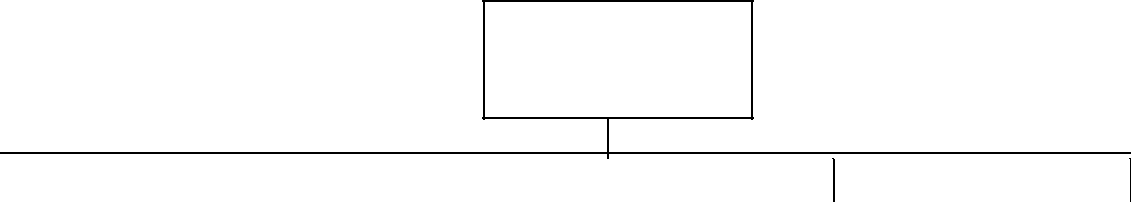 ОбщественноеуправлениеУправляющий совет МКДОУ № 5 г.  Дигора организует выполнение решений, принимает участие в обсуждении перспективного плана развития учреждения, во взаимодействии с педагогическим коллективом организует деятельность других органов самоуправления МКДОУ № 5.Общее  собрание  МКДОУ  №  5 г.   Дигора  осуществляет  полномочия  трудовогоколлектива, обсуждает проект коллективного договора, рассматривает и обсуждает проект годового плана работы ДОУ, обсуждает вопросы состояния трудовой дисциплины в ДОУ и мероприятия по ее укреплению, рассматривает вопросы охраны и безопасности условий труда работников, рассматривает и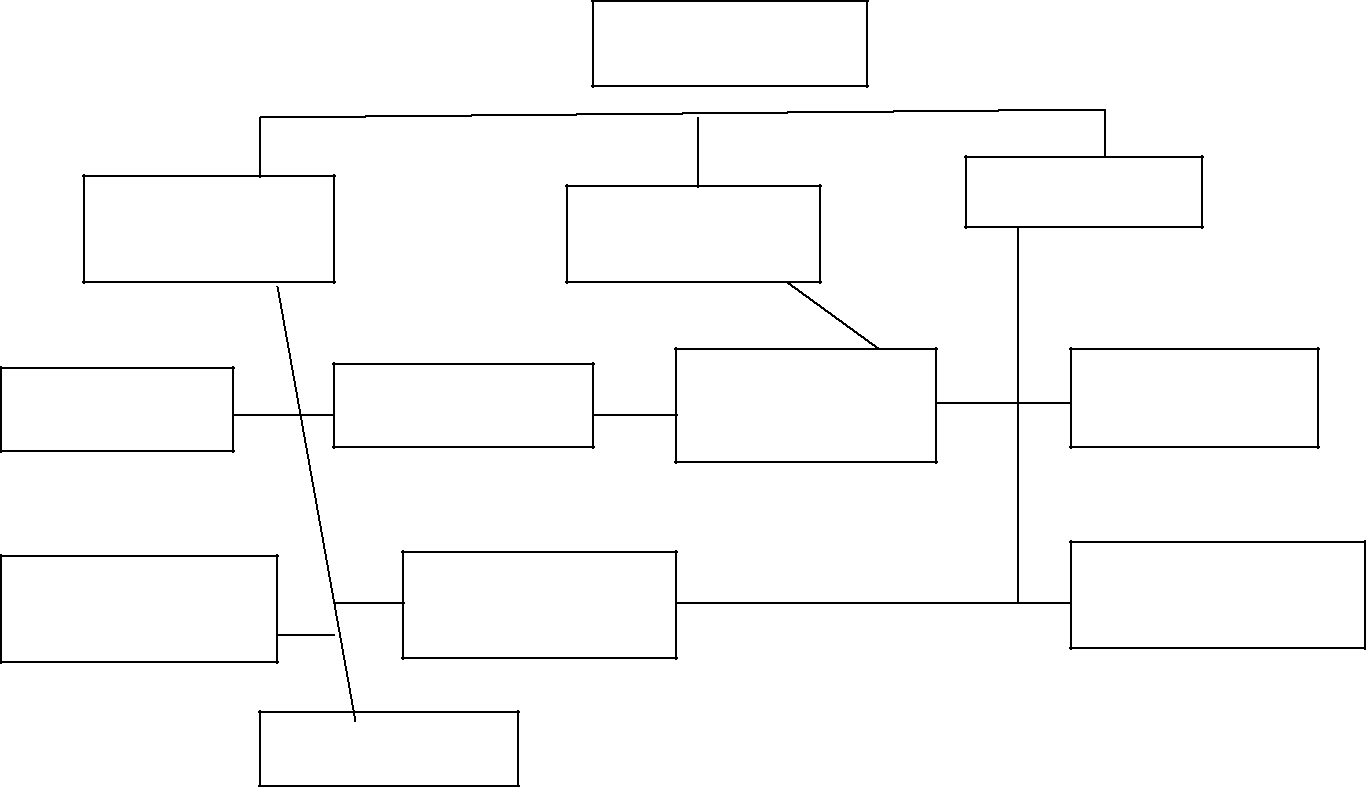 Заведующая детским садом  Казбекова Лариса Казбековна – имеет высшие педагогическое образование, педагогический стаж – 30 года. (в должности заведующей – 14 лет).Педагогический процесс в МКДОУ № 5 обеспечивают:воспитатели -9ч; специалисты:старший воспитатель;учитель – логопед;музыкальный руководитель;инструктор по физической культуре;педагог – психолог;воспитатель осетинского языка.2.3.Условия реализации образовательного процесса.Цель работы МКДОУ № 5 г. Дигора – обеспечивать всестороннее (физическое, социально – коммуникативное, познавательное, речевое, художественно – эстетическое) развитие детей через наиболее близкие и естественные для ребенка– дошкольника виды деятельности – игру, восприятие художественной литературы, общение, продуктивную, музыкальную, изобразительную, познавательно – исследовательскую деятельность.Основными задачами являются:- охрана жизни и укрепления здоровья детей;- обеспечение физического, социально – коммуникативного, познавательного, речевого, художественно – эстетического развития детей; - осуществление квалификационной коррекции недостатков в речевом развитии детей;- создание условий для профессионально- творческого роста педагогов и проявление социальной активности.Кадровое обеспечение.МКДОУ № 5 работает 16 педагогов.По уровню образования: Высшее образование – 10 ч.- 88% Среднее специальное –6 ч.- 12%20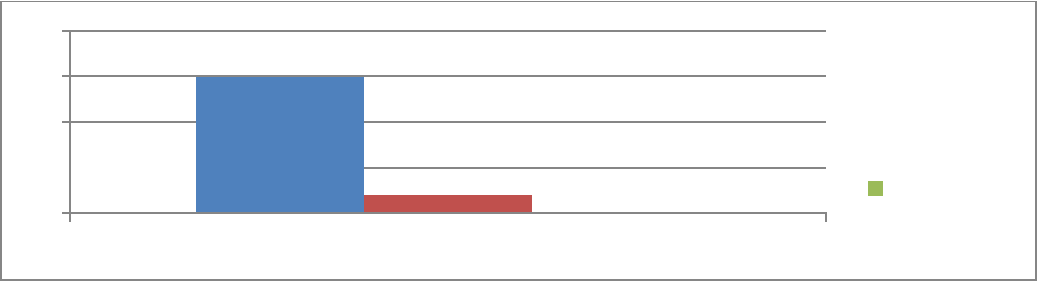 1510 высшие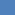  сред.спец.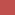 0образованиеИмеют квалификацию:Высшая – 1 ч. – 7%Первая –  6ч. -48%Соответствие должности:  : «инструктор по физкультуре» - 1; 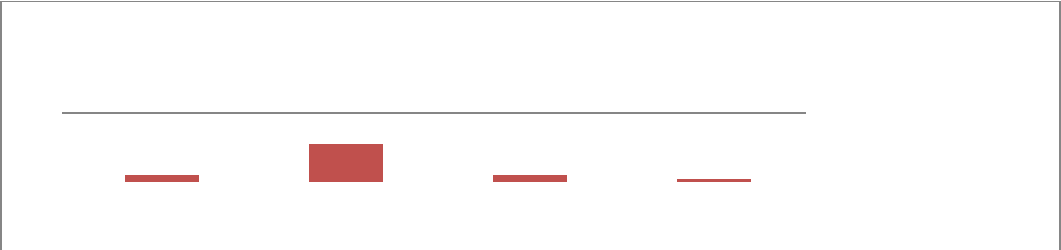 квалификация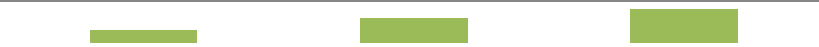 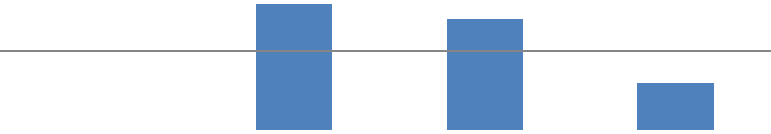 В ДОУ созданы условия для своевременного прохождения переподготовки педагогов на курсах повышения квалификации (длительные, кратковременные, курсы).Задолженности по курсам повышения квалификации нет.В 2019 учебном году на курсах повышения квалификации обучились:Вывод: МКДОУ № 5 г.  Дигора укомплектован кадрами полностью. Педагоги постоянно повышают свой профессиональный уровень, посещают методические объединения, знакомятся с опытом работы своих коллег и других дошкольных учреждений, приобретают и изучают новинки периодической и методической литературы. Все это в комплексе дает хороший результат в организации педагогической деятельности и улучшения качества образования и воспитания дошкольников.Учебно-методическое обеспечение- Основная образовательная программа дошкольного образования муниципального  казенного дошкольного образовательного учреждения детского сада   №5 г. Дигора;Комплексная программа дошкольного образования «Мир открытий» (научный руководитель Л.Г. Петерсон) под общей редакцией Л.Г. Петерсон, И.А. Лыковой(далее - ОП ДО «Мир открытий»);Наряду с основными программами используются парциальные программы:« Осетинская программа»     (осетинский язык);конспекты занятий 1 мл.гр.;2 –младшая группа:средняя группа.работаем по конспектам СОГПИ  ЮнескоПрограмма развития речи детей дошкольного возраста в д/саду, О.С. Ушакова,  И.А.Лыкова «Изобразительная деятельность в детском саду»;-Буренина А.И., Тютюнникова Т.Э. «Тутти: Программа по музыкальному воспитанию детей 3-7 лет»;Реализация образовательной программы предусматривает решение программных задач посредством организации совместной деятельности с учетом принципов интеграции, спецификой и возможностями образовательных областей. Годовой план составляется в соответствии с итоговым анализом учебного года и с учетом профессионального уровня педагогов.Вывод: воспитательно-образовательный процесс в МКДОУ № 5 строится с учетом требований ФГОС и Сан Пин.Информационно – техническое оснащение. Материально-техническая базаПедагоги используют Интернет ресурсы в образовательной деятельности и в режимных моментах.   У детского сада есть свой сайт.Материально-техническое обеспечение образовательного процессаДля каждой возрастной группы имеется все необходимое для полноценного функционирования помещения: раздевальная, игровая, туалетная, умывальная. На территории ДОУ имеются отдельные прогулочные участки для каждой группы, оборудованные малыми формами, спортивная площадка, прогулочные веранды, разбиты цветники и клумбы.Все базисные компоненты развивающей среды детства включают оптимальные условия для полноценного физического, познавательного,социально-личностного, художественно-эстетического развития детей. Расположение мебели и пособий обеспечивает ребенку постоянный визуальный контакт со взрослыми. Рационально организованное пространство игровой комнаты позволяет воспитателю не прерывать деятельности детей, а самому переходить от одной группы к другой, осуществляя развитие игровой ситуации, помогать в решении проблем, неизбежно возникающих в общении между детьми, являясь активным участником и полноправным партнером детских игр и занятий.Каждая возрастная группа ДОУ оснащена необходимой методической литературой и литературными произведениями различных фольклорных жанров для использования в работе с дошкольниками. Микросреда в каждой возрастнойгруппе включает совокупность образовательных областей, обеспечивающих разностороннее развитие детей с учётом их возрастных и индивидуальных особенностей по основным направлениям – физическому, социально-личностному, познавательно-речевому и художественно-эстетическомуМатериальная база периодически преобразовывается, трансформируется, обновляется для стимулирования физической, творческой, интеллектуальной активности детей. Все это позволяет педагогам организовывать работу по сохранению и укреплению здоровья детей, созданию положительного психологического климата в детских коллективах, а также по всестороннему развитию каждого ребенка2.4. Результаты образовательной деятельности.По результатам образовательной деятельности детский сад является стабильно работающим, подтверждение чему являются данные систематического мониторинга воспитанников по пяти образовательным областям.Формы проведения мониторинга:	- наблюдения, беседы, развивающиеигры.Результаты педагогического анализа показывают преобладание детей с высоким и средним уровнями развития, что говорит об эффективности педагогического процесса в МКДОУ №5 г. Дигора.Итог воспитательно-образовательной деятельности проводится через педагогическую диагностику по программе «Мир открытий» и строилась с учетом содержания работы по всем пяти образовательным областям.Диагностические листы для детей 4-7 лет выстраиваются в соответствии с содержанием работы по областям определенными стандартом. Развитие детей раннего возраста происходит несколько иначе, становление многих способностейумений приходится на более поздний возраст, а в данном возрасте имеем дело пока со становлением их предпосылок. И потому, в диагностических листах образовательные области рассматриваются комплексно.По итогам педагогического мониторинга можно сделать выводы об адекватности условий, созданных в ДОУ, реализующей программу дошкольного образования, тем задачам, которые ставит Программа.Оценкаадекватностиформ и методовобразов.работыУсловия соответствуют образовательныНеобходимо отметить следующее: достигнуты значительные результаты в развитии и воспитании детей. Результаты мониторинга образовательного процесса показали, что результаты по образовательным областям в норме. Очевиден положительный результат проделанной работы.Оценка успешности продвижения ребенка в образовательном пространстве составляет: 78,84 %:Оценка адекватности форм и методов образовательной работы соответствуют условиям образовательных задач.Знания детей прочные, они способны их применять в повседневной жизни. За учебный год дети стали более любознательные, эмоционально устойчивые, активные, могут решать интеллектуальные и личностные задачи.Из пяти образовательных областей, немного ниже уровень в областях:«Речевое развитие» (77,22%).Требуется оптимизация условий, связанных с организацией разнообразных интересных для детей речевых игр в которых дети активно начинают играть самостоятельно, побуждать к высказыванию, пояснению своих слов, активному диалогу в значимой для ребенка ситуации.Готовность детей к школе.подготовительной группах проводилось индивидуальное и групповое обследование детей по определению уровня готовности к школьному обучению.   В обследовании участвовало 25 ребенка.процессе обследования у дошкольников выявлялось:уровень интеллектуального развития;развитие тонкой моторики;умение ребенка подражать образцу;координация движений рук и зрения;Была проведена группировка результатов с низким, средним и высоким уровнем готовности:-высокий уровень – 13 детей  средний уровень – 10 ребенка  низкий уровень – 2 ребенка  группах, в целом, можно сказать, что средний балл выполнения заданий составил – 6,7 балла, а это говорит об уровне выше среднего  Следует отметить, что среди выпускных группы ежегодно составляют дети, посещающие группу коррекции речи.Анализ  контингента  выпускников,  сделанный  педагогом-психологом   Газалова И.Б.показывает,чтодети,уходящиев	школу,нетолькоосваиваютобязательныйминимумсодержанияобразования,ноимеютпревышающийуровень развития познавательных способностей, навыков учебной деятельности и социальной адаптации.-Примерная образовательная программа МКДОУ № 5 составленная с учетом Комплексной образовательной программы дошкольного образования «Мир открытий» (Л.Г. Петерсон);-фронтальные логопедические занятия для детей с ОНР  По дороге к азбуке Т.Р. Кисилева;По результатам комплексного обследования устной речи детей старшей и подготовительной групп в логопедическую группу на начало учебного года было зачислено 19  дошкольника с нарушение звукопроизношений.Из них:12 дошкольников с диагнозом ФФН;5 дошкольников ОНР- 3ур;По виду речевого нарушения были укомплектованы группы для проведения индивидуальных фронтальных занятий. Составлены планы индивидуальной и фронтальной работы.конце организованной коррекционной работы в течение года были достигнуты следующие результаты:-С чистой речью-14;-Со значительными улучшениями -5; -Без значительных улучшений-0.За прошедший период   педагогом – психологом  Газаловой И.Б.. проводиласьгрупповая и индивидуальная коррекционно-развивающая работа с воспитанниками ДОУ, направленная на развитие необходимых качеств для болееуспешной адаптации, самоутверждения и самореализации, преодоления трудностей в эмоционально – поведенческой и коммуникативной сферах .работе с родителями обсуждалась динамика работы с ребенком, уточнялись рекомендации. Большинство вопросов были связаны с адаптации к условиям детского сада, детско-родительских отношений, детских капризов, плохих привычек детей, и развития психологии ребенка.Вывод: Анализируя воспитательно-образовательную работу за 2019 учебный год коллектив детского сада пришел к выводу, что нужнопродолжать совершенствовать воспитательно-образовательный процесс, использовать новые технологии в развитии, повышать свое профессиональное мастерство, так как профессиональные вопросы должны решаться профессионально. Обогащать предметно-развивающую среду в группах.2.5. Сохранение и укрепление здоровья воспитанников.Анализ состояния здоровья воспитанниковЦентральное место в системе работы МКДОУ отведено лечебно-оздоровительной работе, которую в тесном сотрудничестве проводят инструктор по физическому воспитанию  Марзаева Л.А., старшая медсестра Варзиева Р.Ю.  педагог-психолог  Газалова А.Л., воспитатели групп. Сюда входит сохранение и укрепление физического и психического здоровья детей, воспитание у них культурно-гигиенических навыков, формирование начальных представлений у детей и у родителей о культуре здоровья и воспитание у них мотивации к сбережению своего здоровья. Анализируя распределение воспитанников по группам здоровья можно сделать вывод, что в сравнении за три года количество воспитанников c первой группой здоровья значительно увеличилось.Планомерная работа по проведению лечебно-профилактических мероприятий, оздоровлению и закаливанию дошкольников осуществлялась в условиях взаимодействия всех субъектов образовательных отношений, на основе личностно-ориентированного подхода к каждому ребенку с учетом его группы здоровья. Содержание используемых здоровьесберегающих технологий не противоречит научно– обоснованным подходам к физическому воспитанию детейтребованиям действующих СанПиН. Для профилактики простудных и других заболеваний реализовались разные виды здоровьесберегающих технологий: воздушные и солнечные ванны, мытье рук до локтей (летом – еще мытье ног), дыхательная гимнастика; организовались упражнения во время совместной деятельности воспитателя с детьми для правильного формирования осанки и свода стопы, гимнастика для глаз. Это во многом помогало повысить сопротивляемость организма к заболеваниям.Однако заболеваемость 2-4 лет детей продолжает оставаться высокой. Основной период приходится на адаптационный период, когда дети только начинают посещать ДОУ.целях охраны здоровья на следующий учебный год необходимо запланировать реализацию комплекса здоровьесберегающих технологий в ходе воспитательно-образовательного процесса. В организации работы с детьми, продолжать учитывать возрастные и индивидуальные особенности детей, состояние их здоровья, физической подготовленности. Также следует обратить внимание на проведение дней здоровья, подвижных игр на прогулке, создание особых условий для детей в адаптационный период, а также профилактике переутомления детей.Вывод:  Комплексная  система  оздоровления  позволила  улучшить  состояниездоровья детей: повысить резистентность детского организма, добиться уменьшения функциональных отклонений, улучшить физическое развитие.Тем не менее, выявлен достаточно высокий процент детей со сниженными функциональными возможностями, что требует дальнейшей разработки методов и приемов снижения утомляемости и улучшения функционального состояния воспитанников.Анализ адаптации 2019 учебном году.Адаптационный период наиболее ответственен для последующего развития человека, поэтому в МКДОУ создаются условия, необходимые для своевременного выявления и развития в малыше потенциальных возможностей.Общее количество прибывших детей в первую младшую группу- 19детей.наблюдении адаптационного периода приняло участие: 19 детей. Так как у 13 детей большое количество пропусков, что не позволило дать реальную картину: Уровень адаптации проводился воспитателями групп  ХабиеваА.В.     совместно с педагогом – психологом  Газалова И.Б.Из 19 проверенных деток:- лёгкая адаптация у 15 детей (88%) - средняя адаптация у 3 детей (11%) - тяжелая адаптация у 1 ребёнка.Безусловно, процесс адаптации у каждого малыша проходил индивидуально, детки справились с трудным этапом в своей жизни с поступлением в детский сад и уже активно участвуют во всех режимных моментах, в занятиях, в общении и играх со сверстниками и взрослыми.течение всего адаптационного периода педагоги стремились к тому, чтобы ребенок справился с трудностями привыкания к новой среде на уровне легкой адаптации. И у всех детей адаптация прошла легко.Родители воспитанников были ознакомлены с программой адаптации детей. Наблюдаются положительные результаты контроля за деятельностью педагогов в адаптационный период. По сравнению с прошлым учебным годом результаты адаптации малышей улучшились: детей с легкой адаптацией стало больше, а детей с тяжелой адаптацией – меньше. Мы считаем, что это результат большой работы педагогов по самообразованию и самосовершенствованию в данном направлении работы, а также более строгий подход воспитателей к родителям по выполнению условий адаптационного периода малышей.Во время адаптационного периода воспитателями использовали гибкость в режимных моментах: прием вели ив первые дни на несколько часов, затем постепенно время пребывания увеличивался с учетом того, как быстро ребенок привыкал. Воспитатели, Хабиева А.В.; Гадзаова Л.П.  проявляли индивидуальный подход особенно к более чувствительным и эмоциональным детям. Что бы ребенок не перевозбуждался, воспитатели переключали его внимание с подвижных игр на спокойные игровые действия. Педагоги стимулировали интерес детей к познавательным занятиям, на прогулке соблюдался активный двигательный режим, обучали навыкам соблюдения санитарно-гигиенических норм.  Анализируя результаты адаптации новых детей к условиям ДОУ необходимо заметить, что у большинства детей легкая степень адаптации в этом учебном году.Вывод: Необходимо продолжать работу в этом направлении. Совершенствовать методы и приемы работы с воспитанниками и их родителями. Для более успешной работы воспитателя, необходимо обновить и укомплектоваться необходимой тематической литературой (для консультирования родителей, собрать картотеку игр на сближение детей и воспитателя).2.6. Организация питания, обеспечение безопасности.МКДОУ организовано 3-х разовое питание на основе десятидневного меню. В меню представлены разнообразные блюда, исключены их повторы. При составлении меню соблюдаются требования нормативов калорийности питания.Постоянно проводится витаминизация третьего блюда. При поставке продуктов строго отслеживается наличие сертификатов качества. Контроль по организации питания осуществляется заведующим МКДОУ № 5, старшей медицинской сестрой.МКДОУ имеется необходимая документация по организации детского питания. На пищеблоке имеется бракеражный журнал. На каждый день пишется меню-раскладка.Продукты детский сад получает у поставщиков в соответствии с договором. Натуральные нормы питания на основные продукты выполняются на 100% Вывод: дети в МКДОУ обеспечены полноценным сбалансированнымпитанием. Правильно организованное питание в значительной мере гарантирует нормальный рост и развитие детского организма и создает оптимальное условие для нервно-психического и умственного развития ребенка.Обеспечение безопасности.Здание детского сада оборудовано современной пожарно-охранной сигнализацией и тревожной кнопкой, что позволяет оперативно вызвать наряд охраны в случае чрезвычайной ситуации. Обеспечение условий безопасности в МКДОУ выполняется согласно локальным нормативно – правовым документам. Имеются планы эвакуации.Территория по всему периметру ограждена метало – кирпичным забором, освещается в темно время суток. Установлено видеонаблюдение с четырех точек.Для обеспечения безопасности в ДОУ проводится инструктаж с сотрудниками по повышению антитеррористической безопасности.детьми проводиться беседы, занятия по ОБЖ, развлечения по соблюдению правил дорожного движения на дорогах.Проводится вводный инструктаж с вновь прибывшими работниками, противопожарный инструктаж и инструктаж по мерам электробезопасности.Ежедневно ответственными лицами осуществляется контроль с целью своевременного устранения причин, несущих угрозу жизни и здоровью воспитанников и работникам детского сада.Вывод: в МКДОУ № 5 «Улыбка» соблюдаются правила по охране труда и обеспечивается безопасность жизнедеятельности воспитанников и работников. Организация питания проводится согласно СанПин с учетом физиологических потребностей детей в калорийности и питательных веществах. Функционирование детского сада осуществляется в соответствии с требованиями Роспотребнадзора и Госпожарнадзора.2.7. Социальная активность и партнерства ДОУ.2.8. Административная и финансово – хозяйственная деятельность.Административно-хозяйственная	деятельность	ДОУ	направлена	наобеспечение	стабильного	функционирования	различных	систем,сопровождающих образовательные, оздоровительные, социально-бытовые процессы детского сада. Результаты административно-хозяйственной деятельности оказывают существенное влияние на качество и уровень воспитательно-образовательной работы, а также на обеспечение охраны жизни и здоровья детей.Штатная численность работников ДОУ – 38 единицы, в т.ч. обслуживающего персонала - 22. Текучести кадров в 2019 году не было. Все штатные единицы обслуживающего персонала заняты. В течение всего года обслуживающий персонал непосредственно подчинялся заведующим хозяйствам, работал стабильно, нарушений Правил внутреннего трудового распорядка, должностных инструкций не зафиксировано. Рабочие графики оформлялись вовремя, в случаях отсутствия персонала своевременно производилась замена. Для стабильного функционирования зданий и всех систем ДОУ, выполнения уставных задач были заключены договоры:на пользование тепловой энергией;на вывоз и утилизацию твердых бытовых отходов;на прием сточных вод и загрязняющих веществ;на пользование услугами водоснабжения;на оказание услуг электросвязи и Интернет,на техническое обслуживание исправных и работоспособных установок пожарной безопасности;на оказание услуг электроснабжения;на поставку продуктов питания;на поставку молочной продукции.течение 2019 г в ДОУ проводились тематические проверки со стороны обслуживающих и контрольных (надзорных) организаций по:- состоянию теплового и технологического оборудования, огнезащитных покрытий деревянных конструкций чердака, автоматической системы пожарной сигнализации и системы оповещения людей о пожаре, проверка зарядки огнетушителей, выполнение требований ППБ;- освещенность, микроклимат, холодная вода, соответствуют требованиям СанПиНов, - соблюдаются мероприятия по санитарно- эпидемиологическому режиму.По приказу заведующей ДОУ были проведены проверки в детском саду: - технический осмотр зданий, помещений и участков детского сада; - обследование отопительных систем после окончания отопительногосезона; - готовность ДОУ к новому учебному году;- готовность пищеблока к учебному году, - проверка готовности ДОУ к новому отопительному сезону.Проверки в ДОУ показали, что все системы (водоснабжения, отопления, электропроводки, пожарной сигнализации) в течение года работали исправно.Согласно Плану административно-хозяйственной работы ДОУ в детском саду своевременно проводились текущие инструктажи по охране жизни издоровья воспитанников ДОУ, по охране труда и технике безопасности, пожарной безопасности работников. Была разработана новая Инструкция по пожарной безопасности в учреждении.Хозяйственное сопровождение образовательного процесса в 2019 году осуществлялось без перебоев. В ДОУ всегда в наличии чистящие, моющие и дезинфицирующие средства. Весь товар сертифицирован, годен к использованию. Обеспечение ДОУ продуктами питания было в полном объеме, продукты питания доставлялись своевременно. Оформление отчетной документации по инвентарному учету, списанию материальных ценностей проходило своевременно, согласно плану бухгалтерии ДОУ и локальным документам.Итак, подводя итоги административно-хозяйственной работы за 2019 г, наметились новые задачи на 2020 года, а именно:приобретение детских стульчиков;большие стулья заменить устаревшее  трубы2.9. Выводы т перспективы.ДОУ функционирует в соответствии с нормативно-правовыми документами в сфере образования Российской Федерации.Улучшены условия для формирования у детей необходимых навыков познавательной деятельности, воспитанности, ценностных ориентаций посредством увеличения ресурсов ДОУ за счет внедрения в практику инновационных управленческих и педагогических технологий, выявления новых возможностей и более эффективного их использования.Стабильность и творческий потенциал коллектива, способность к инновационной деятельности, позволит в дальнейшем на качественно новом уровне решать воспитательно-образовательные задачи и успешно выполнять муниципальное задание.Наряду с этим следует обозначить ряд проблем:продолжать активизировать процесс внедрения в практику работы инновационных образовательных технологий развивающего обучения;способствовать повышению уровня профессиональной компетентности педагогов по взаимодействию с родителями.Перспективы развития на 2020год:продолжать вести воспитательно-образовательный процесс с применением современных технологий:расширять сотрудничества с другими образовательными системами и социумом;совершенствовать работу по созданию эффективной модели сотрудничества с родителями;повышение активности воспитателей в конкурсном движении различного уровня;развитие административной и финансово-хозяйственной деятельности.Содержание:РАЗДЕЛ I1.Общие характеристики образовательного учрежденияРАЗДЕЛ IIАналитический2.1Организационно – правовое обеспечение образовательнойдеятельности2.2Структура управления образовательным учреждением2.3Условия реализации образовательного процесса.2.4Результаты образовательной деятельности2.5Сохранение и укрепление здоровья воспитанников2.6Организация питания, обеспечение безопасности2.7Социальная активность и партнерства ДОУ2.8Административная и финансово – хозяйственная деятельность2.9Выводы и перспективы.3.РАЗДЕЛ IIIПоказатели деятельности ДОУ (Приложение)Муниципальное   казенное   дошкольное   образовательноеМуниципальное   казенное   дошкольное   образовательноеМуниципальное   казенное   дошкольное   образовательноеМуниципальное   казенное   дошкольное   образовательноеМуниципальное   казенное   дошкольное   образовательноеМуниципальное   казенное   дошкольное   образовательноеМуниципальное   казенное   дошкольное   образовательноеМуниципальное   казенное   дошкольное   образовательноеМуниципальное   казенное   дошкольное   образовательноеМуниципальное   казенное   дошкольное   образовательноеМуниципальное   казенное   дошкольное   образовательноеМуниципальное   казенное   дошкольное   образовательноеМуниципальное   казенное   дошкольное   образовательноеМуниципальное   казенное   дошкольное   образовательноеМуниципальное   казенное   дошкольное   образовательноеМуниципальное   казенное   дошкольное   образовательноеМуниципальное   казенное   дошкольное   образовательноеМуниципальное   казенное   дошкольное   образовательноеМуниципальное   казенное   дошкольное   образовательноеМуниципальное   казенное   дошкольное   образовательноеучреждение детский сад   №5 г. Дигораучреждение детский сад   №5 г. Дигораучреждение детский сад   №5 г. Дигораучреждение детский сад   №5 г. Дигораучреждение детский сад   №5 г. Дигораучреждение детский сад   №5 г. Дигораучреждение детский сад   №5 г. Дигораучреждение детский сад   №5 г. Дигораучреждение детский сад   №5 г. Дигораучреждение детский сад   №5 г. Дигораучреждение детский сад   №5 г. Дигораучреждение детский сад   №5 г. Дигораучреждение детский сад   №5 г. Дигораучреждение детский сад   №5 г. Дигораучреждение детский сад   №5 г. Дигораучреждение детский сад   №5 г. Дигораучреждение детский сад   №5 г. Дигораучреждение детский сад   №5 г. Дигораучреждение детский сад   №5 г. Дигора2.Тип ОУ:Дошкольное образовательное учреждениеДошкольное образовательное учреждениеДошкольное образовательное учреждениеДошкольное образовательное учреждениеДошкольное образовательное учреждениеДошкольное образовательное учреждениеДошкольное образовательное учреждениеДошкольное образовательное учреждениеДошкольное образовательное учреждениеДошкольное образовательное учреждениеДошкольное образовательное учреждениеДошкольное образовательное учреждениеДошкольное образовательное учреждениеДошкольное образовательное учреждениеДошкольное образовательное учреждениеДошкольное образовательное учреждение3.Вид ОУ:общеразвивающего видаобщеразвивающего видаобщеразвивающего видаобщеразвивающего видаобщеразвивающего видаобщеразвивающего видаобщеразвивающего видаобщеразвивающего видаобщеразвивающего видаобщеразвивающего видаобщеразвивающего видаобщеразвивающего видаобщеразвивающего видаобщеразвивающего видаобщеразвивающего видаобщеразвивающего видаобщеразвивающего видаобщеразвивающего видаобщеразвивающего видаобщеразвивающего видаобщеразвивающего вида4.Категория:-2-25.Юридический адрес:5.Юридический адрес:5.Юридический адрес:5.1.почтовый индекс:5.1.почтовый индекс:5.1.почтовый индекс:3634103634103634105.2.республика:5.2.республика:5.2.республика:РСО – АланияРСО – АланияРСО – АланияРСО – АланияРСО – АланияРСО – АланияРСО – АланияРСО – АланияРСО – АланияРСО – АланияРСО – АланияРСО – АланияРСО – АланияРСО – АланияРСО – АланияРСО – АланияРСО – АланияРСО – АланияРСО – Алания5.3.район: Дигорский Дигорский Дигорский Дигорский Дигорский Дигорский Дигорский Дигорский5.4.населенный пункт:5.4.населенный пункт:5.4.населенный пункт: Дигора Дигора Дигора5.5.улица: В.Акоева В.Акоева В.Акоева В.Акоева В.Акоева В.Акоева В.Акоева В.Акоева В.Акоева В.Акоева В.Акоева В.Акоева В.Акоева В.Акоева В.Акоева В.Акоева В.Акоева В.Акоева В.Акоева5.6.дом/корпус:5.6.дом/корпус:5.6.дом/корпус:№1 «а»№1 «а»№1 «а»№1 «а»№1 «а»№1 «а»№1 «а»№1 «а»№1 «а»№1 «а»№1 «а»№1 «а»5.7.телефон: 92-0-13 92-0-13 92-0-13 92-0-13 Дигорскогорайона  9.Дата подписания договора с учредителем:9.Дата подписания договора с учредителем:9.Дата подписания договора с учредителем:9.Дата подписания договора с учредителем:10.Лицензия:серия 15 № 000552регистр. № 1883серия 15 № 000552регистр. № 1883серия 15 № 000552регистр. № 1883серия 15 № 000552регистр. № 1883серия 15 № 000552регистр. № 1883серия 15 № 000552регистр. № 1883серия 15 № 000552регистр. № 1883серия 15 № 000552регистр. № 1883серия 15 № 000552регистр. № 1883серия 15 № 000552регистр. № 1883серия 15 № 000552регистр. № 1883серия 15 № 000552регистр. № 1883дата выдачи  02.июля 2012 г. срок действия бессрочно.дата выдачи  02.июля 2012 г. срок действия бессрочно.дата выдачи  02.июля 2012 г. срок действия бессрочно.дата выдачи  02.июля 2012 г. срок действия бессрочно.дата выдачи  02.июля 2012 г. срок действия бессрочно.дата выдачи  02.июля 2012 г. срок действия бессрочно.дата выдачи  02.июля 2012 г. срок действия бессрочно.дата выдачи  02.июля 2012 г. срок действия бессрочно.дата выдачи  02.июля 2012 г. срок действия бессрочно.дата выдачи  02.июля 2012 г. срок действия бессрочно.дата выдачи  02.июля 2012 г. срок действия бессрочно.дата выдачи  02.июля 2012 г. срок действия бессрочно.Дата ввода здания в эксплуатациюДата ввода здания в эксплуатациюДата ввода здания в эксплуатациюДата ввода здания в эксплуатацию 1989г. 1989г. 1989г. 1989г. 1989г. 1989г. 1989г. 1989г. 1989г.Наполняемость по проектуНаполняемость по проектуНаполняемость по проектуНаполняемость по проекту140 (чел)140 (чел)140 (чел)140 (чел)140 (чел)140 (чел)140 (чел)140 (чел)140 (чел)Реальная наполняемость (списочный состав)Реальная наполняемость (списочный состав)Реальная наполняемость (списочный состав)Реальная наполняемость (списочный состав)119   (чел.)119   (чел.)119   (чел.)119   (чел.)119   (чел.)119   (чел.)119   (чел.)119   (чел.)Наличие основных помещенийНаличие основных помещенийНаличие основных помещенийНаличие основных помещенийимеетсяимеетсяимеетсяимеетсяимеетсяимеетсяУправляющиУправляющиРодительскиРодительскиОбщее собраниеОбщее собраниеПедагогическийПрофсоюзныйУправляющиУправляющий комитетй комитетОбщее собраниеОбщее собраниеПедагогическийПрофсоюзныйй Советй Советй комитетй комитеттрудовоготрудовогосоветкомитетй Советй Советтрудовоготрудовогосоветкомитетколлективаколлективаколлективаколлективапринимает Устав ДОУ, обсуждает дополнения и изменения вносимые в Уставпринимает Устав ДОУ, обсуждает дополнения и изменения вносимые в Уставпринимает Устав ДОУ, обсуждает дополнения и изменения вносимые в Уставпринимает Устав ДОУ, обсуждает дополнения и изменения вносимые в УставДОУ.Педагогический  совет  МКДОУ  №  5  г.   Дигора  осуществляет  управлениеПедагогический  совет  МКДОУ  №  5  г.   Дигора  осуществляет  управлениеПедагогический  совет  МКДОУ  №  5  г.   Дигора  осуществляет  управлениеПедагогический  совет  МКДОУ  №  5  г.   Дигора  осуществляет  управлениепедагогической  деятельности  ДОУ,  определяет  направления  образовательнойпедагогической  деятельности  ДОУ,  определяет  направления  образовательнойпедагогической  деятельности  ДОУ,  определяет  направления  образовательнойпедагогической  деятельности  ДОУ,  определяет  направления  образовательнойдеятельности    ДОУ,    отбирает    и    утверждает    общеобразовательные    идеятельности    ДОУ,    отбирает    и    утверждает    общеобразовательные    идеятельности    ДОУ,    отбирает    и    утверждает    общеобразовательные    идеятельности    ДОУ,    отбирает    и    утверждает    общеобразовательные    икоррекционные программы, рассматривает проект годового плана работы ДОУ,коррекционные программы, рассматривает проект годового плана работы ДОУ,коррекционные программы, рассматривает проект годового плана работы ДОУ,коррекционные программы, рассматривает проект годового плана работы ДОУ,заслушивает   отчеты   заведующего   о   создании   условий   для   реализациизаслушивает   отчеты   заведующего   о   создании   условий   для   реализациизаслушивает   отчеты   заведующего   о   создании   условий   для   реализациизаслушивает   отчеты   заведующего   о   создании   условий   для   реализацииобразовательного   процесса,   планирования   образовательной   деятельности,образовательного   процесса,   планирования   образовательной   деятельности,образовательного   процесса,   планирования   образовательной   деятельности,образовательного   процесса,   планирования   образовательной   деятельности,рассматривает  вопросы  повышения  квалификации  и  переподготовки  кадров,рассматривает  вопросы  повышения  квалификации  и  переподготовки  кадров,рассматривает  вопросы  повышения  квалификации  и  переподготовки  кадров,рассматривает  вопросы  повышения  квалификации  и  переподготовки  кадров,организует выявление, обобщение, распространение, внедрение педагогическогоорганизует выявление, обобщение, распространение, внедрение педагогическогоорганизует выявление, обобщение, распространение, внедрение педагогическогоорганизует выявление, обобщение, распространение, внедрение педагогическогоопыта среди педагогических работников ДОУ.опыта среди педагогических работников ДОУ.опыта среди педагогических работников ДОУ.Родительский  комитет  МКДОУ  №  5  г.   Дигора содействует  организацииРодительский  комитет  МКДОУ  №  5  г.   Дигора содействует  организацииРодительский  комитет  МКДОУ  №  5  г.   Дигора содействует  организацииРодительский  комитет  МКДОУ  №  5  г.   Дигора содействует  организациисовместных  мероприятий  в  ДОУ,  оказывает  посильную  помощь  ДОУ  всовместных  мероприятий  в  ДОУ,  оказывает  посильную  помощь  ДОУ  всовместных  мероприятий  в  ДОУ,  оказывает  посильную  помощь  ДОУ  всовместных  мероприятий  в  ДОУ,  оказывает  посильную  помощь  ДОУ  вблагоустройстве его помещений, детских площадок и территории.благоустройстве его помещений, детских площадок и территории.благоустройстве его помещений, детских площадок и территории.благоустройстве его помещений, детских площадок и территории.Таким  образом,  в МКДОУ  №  5  г.  Дигора  реализуется  возможность участия  вТаким  образом,  в МКДОУ  №  5  г.  Дигора  реализуется  возможность участия  вТаким  образом,  в МКДОУ  №  5  г.  Дигора  реализуется  возможность участия  вТаким  образом,  в МКДОУ  №  5  г.  Дигора  реализуется  возможность участия  вуправлении   детским   садом   всех   участников   образовательного   процесса.управлении   детским   садом   всех   участников   образовательного   процесса.управлении   детским   садом   всех   участников   образовательного   процесса.управлении   детским   садом   всех   участников   образовательного   процесса.Заведующая  детским  садом  занимает  место  координатора  стратегическихЗаведующая  детским  садом  занимает  место  координатора  стратегическихЗаведующая  детским  садом  занимает  место  координатора  стратегическихЗаведующая  детским  садом  занимает  место  координатора  стратегическихнаправлений.   В   детском   саду   функционирует   Первичная   профсоюзнаянаправлений.   В   детском   саду   функционирует   Первичная   профсоюзнаянаправлений.   В   детском   саду   функционирует   Первичная   профсоюзнаянаправлений.   В   детском   саду   функционирует   Первичная   профсоюзнаяорганизация.Второе направление – административное управление.Второе направление – административное управление.Второе направление – административное управление.ЗаведующаяСтаршийСтаршаяЗавхозСтаршийСтаршаявоспитательСтаршаявоспитательмедсестрамедсестраВоспитателиСпециалистыПомощникТехническийВоспитателиСпециалистывоспитателяперсоналвоспитателяперсоналДети и родителиКомиссия иОбслуживающийДети и родителиКомиссия иперсоналкомитетыперсоналкомитетыСоциумФактическое количество работников –38 человек.Фактическое количество работников –38 человек.Фактическое количество работников –38 человек.Вдошкольномучреждениисложилсястабильный,творческийВдошкольномучреждениисложилсястабильный,творческийВдошкольномучреждениисложилсястабильный,творческийВдошкольномучреждениисложилсястабильный,творческийпедагогический коллектив.педагогический коллектив.525220201116669900000квалификацияквалификацияквалификацияквалификацияквалификацияквалификацияквалификацияквалификация20201116669900000квалификацияквалификацияквалификацияквалификацияквалификацияквалификацияквалификацияквалификация001119900000квалификацияквалификацияквалификацияквалификацияквалификацияквалификацияквалификацияквалификация00квалификацияквалификацияквалификацияквалификацияквалификацияквалификацияквалификацияквалификациявысшаявысшаявысшаявысшаявысшаяперваяперваяперваяперваяперваясоотв.должнетнетнетнетнетПо стажу работы:По стажу работы:По стажу работы:По стажу работы:По стажу работы:По стажу работы:По стажу работы:По стажу работы:По стажу работы:По стажу работы:По стажу работы:По стажу работы:По стажу работы:По стажу работы:По стажу работы:По стажу работы:От 1м до 5 лет – 1ч.- 12 %От 1м до 5 лет – 1ч.- 12 %От 1м до 5 лет – 1ч.- 12 %От 1м до 5 лет – 1ч.- 12 %От 1м до 5 лет – 1ч.- 12 %От 1м до 5 лет – 1ч.- 12 %От 1м до 5 лет – 1ч.- 12 %От 1м до 5 лет – 1ч.- 12 %От 1м до 5 лет – 1ч.- 12 %От 1м до 5 лет – 1ч.- 12 %От 1м до 5 лет – 1ч.- 12 %От 1м до 5 лет – 1ч.- 12 %От 1м до 5 лет – 1ч.- 12 %От 1м до 5 лет – 1ч.- 12 %От 1м до 5 лет – 1ч.- 12 %От 1м до 5 лет – 1ч.- 12 %От 5 до 15 лет – 5 ч.- 33 %От 5 до 15 лет – 5 ч.- 33 %От 5 до 15 лет – 5 ч.- 33 %От 5 до 15 лет – 5 ч.- 33 %От 5 до 15 лет – 5 ч.- 33 %От 5 до 15 лет – 5 ч.- 33 %От 5 до 15 лет – 5 ч.- 33 %От 5 до 15 лет – 5 ч.- 33 %От 5 до 15 лет – 5 ч.- 33 %От 5 до 15 лет – 5 ч.- 33 %От 5 до 15 лет – 5 ч.- 33 %От 5 до 15 лет – 5 ч.- 33 %От 5 до 15 лет – 5 ч.- 33 %От 5 до 15 лет – 5 ч.- 33 %От 5 до 15 лет – 5 ч.- 33 %От 5 до 15 лет – 5 ч.- 33 %Свыше 15 лет – 10 ч.- 50 %Свыше 15 лет – 10 ч.- 50 %Свыше 15 лет – 10 ч.- 50 %Свыше 15 лет – 10 ч.- 50 %Свыше 15 лет – 10 ч.- 50 %Свыше 15 лет – 10 ч.- 50 %Свыше 15 лет – 10 ч.- 50 %Свыше 15 лет – 10 ч.- 50 %Свыше 15 лет – 10 ч.- 50 %Свыше 15 лет – 10 ч.- 50 %Свыше 15 лет – 10 ч.- 50 %Свыше 15 лет – 10 ч.- 50 %Свыше 15 лет – 10 ч.- 50 %Свыше 15 лет – 10 ч.- 50 %Свыше 15 лет – 10 ч.- 50 %Свыше 15 лет – 10 ч.- 50 %стаж1010101010101551010101010101551010стажстажот 1м до 5лот 1м до 5лот 1м до 5лот 1м до 5лот 1м до 5лот 5до 15лот 5до 15лот 5до 15лот 5до 15лот 5до 15лсвыше 15лсвыше 15лсвыше 15лсвыше 15лсвыше 15лстажстажот 1м до 5лот 1м до 5лот 1м до 5лот 1м до 5лот 1м до 5лот 5до 15лот 5до 15лот 5до 15лот 5до 15лот 5до 15лсвыше 15лсвыше 15лсвыше 15лсвыше 15лсвыше 15лстажстажот 1м до 5лот 1м до 5лот 1м до 5лот 1м до 5лот 1м до 5лот 5до 15лот 5до 15лот 5до 15лот 5до 15лот 5до 15лсвыше 15лсвыше 15лсвыше 15лсвыше 15лсвыше 15лПо возрасту:По возрасту:По возрасту:По возрасту:По возрасту:По возрасту:По возрасту:По возрасту:По возрасту:По возрасту:По возрасту:От 30 л до 40 лет – 6ч.- 47%От 30 л до 40 лет – 6ч.- 47%От 30 л до 40 лет – 6ч.- 47%От 30 л до 40 лет – 6ч.- 47%От 30 л до 40 лет – 6ч.- 47%От 30 л до 40 лет – 6ч.- 47%От 30 л до 40 лет – 6ч.- 47%От 30 л до 40 лет – 6ч.- 47%От 30 л до 40 лет – 6ч.- 47%От 30 л до 40 лет – 6ч.- 47%От 30 л до 40 лет – 6ч.- 47%От 30 л до 40 лет – 6ч.- 47%От 30 л до 40 лет – 6ч.- 47%От 30 л до 40 лет – 6ч.- 47%От 30 л до 40 лет – 6ч.- 47%От 30 л до 40 лет – 6ч.- 47%От 40 до 50лет – 2ч – 35%От 40 до 50лет – 2ч – 35%От 40 до 50лет – 2ч – 35%От 40 до 50лет – 2ч – 35%От 40 до 50лет – 2ч – 35%От 40 до 50лет – 2ч – 35%От 40 до 50лет – 2ч – 35%От 40 до 50лет – 2ч – 35%От 40 до 50лет – 2ч – 35%От 40 до 50лет – 2ч – 35%От 40 до 50лет – 2ч – 35%От 40 до 50лет – 2ч – 35%От 40 до 50лет – 2ч – 35%От 40 до 50лет – 2ч – 35%От 40 до 50лет – 2ч – 35%От 40 до 50лет – 2ч – 35%Свыше 50 лет – 8ч - 13%Свыше 50 лет – 8ч - 13%Свыше 50 лет – 8ч - 13%Свыше 50 лет – 8ч - 13%Свыше 50 лет – 8ч - 13%Свыше 50 лет – 8ч - 13%Свыше 50 лет – 8ч - 13%Свыше 50 лет – 8ч - 13%Свыше 50 лет – 8ч - 13%Свыше 50 лет – 8ч - 13%Свыше 50 лет – 8ч - 13%Свыше 50 лет – 8ч - 13%Свыше 50 лет – 8ч - 13%Свыше 50 лет – 8ч - 13%Свыше 50 лет – 8ч - 13%Свыше 50 лет – 8ч - 13%возраствозраствозраствозраствозраст10 6 6 62210 6 6 62222588888возраствозраствозраст0возраствозраствозраст0от 30 л до 40от 30 л до 40от 30 л до 40от 30 л до 40от 30 л до 40от40л до 50свыше 50лсвыше 50лсвыше 50лсвыше 50лсвыше 50л№Ф.И.О. педагогаДолжностьНазвание курсов, дата, гдеп/ппроходили1. Марзаева Лира АлановнаИнстр.по физ.культуре   СОРИПКРО  2019гWSB - камера1Колонки2Сканер2Принтер2Компьютеры2Год ввода здания в эксплуатацию 21.07.1989Год ввода здания в эксплуатациюГод ввода здания в эксплуатациюПроектная мощность (мест)140Фактическая мощность (мест)119Фактическая мощность (мест)Общая площадь всех помещений 1436кв.105м(кв.м)Групповые комнаты6Групповые комнатыСпальни6Медицинский кабинет1Музыкально – физкультурный зал1Прачечная1Пищеблок1Изостудия1Группы/областиСоциально–коммуникатпознавательноехудожественно–эстетическофизическоеСоциально–коммуникатпознавательноеРечевоехудожественно–эстетическофизическое1 младшая80,2073,5368,9164,7188,24%%%%%2младшая76,0879,6381,1182.6483,64%%%%%Средняя81,2980,8975,3570.6786.75м задачам%%%%%1-Старшая84,5075,3868,2076,0080,89%%%%% 2-старшая82,0779,0581.7586.1576,67%%%%%Подготовительн91%86%88%87%83%ая  1 младшая76,09%2 младшая76,08%Средняя78,95%1-Старшая77,44% 2-Старшая81,04%Подготовительная 87%УчебныйСреднегодсписочныйсостав20181362019119ПараметрыПримечаниеКоличество воспитанников в119образовательном учрежденииКоличество воспитанников,119охваченных горячим питанием, %Стоимость одноразового питания60рСтоимость одноразового питанияКоличество детей, обеспеченных0льготным питанием (с доплатойродителей), бесплатным питанием(человек)Нормативно-правовая базаПриказ об организации питанияимеетсяПриказ об организации питанияПоложение об организации горячегоимеетсяпитания обучающихсяГрафик приема пищиимеетсяГрафик приема пищиСоздание бракеражной комиссииимеется( приказ)Качество питанияНаличие десятидневного меню,имеетсясогласованного с СЭССоответствие фактического менюсоответствуетперспективномуЕжедневное меню, утвержденноеимеетсязаведующейОрганизация питьевого режимаимеетсяОрганизация питьевого режима№Социокуль-ЦельРезультат взаимодействияРезультат взаимодействияп/птурныевзаимодействияинституты1.СОШ №1ПреемственностьЭкскурсии в школу (библиотека,Экскурсии в школу (библиотека,Экскурсии в школу (библиотека,целей и содержанияспортивный зал) воспитатели:спортивный зал) воспитатели:спортивный зал) воспитатели:обучения детей в Касаева Л.Г.:Гадзаова Л.П. Касаева Л.Г.:Гадзаова Л.П. Касаева Л.Г.:Гадзаова Л.П.ДОУ и школе.Удовлетворение запросовУдовлетворение запросовУдовлетворение запросовДиагностированиеродителей по подготовке детей кродителей по подготовке детей кродителей по подготовке детей кдетей к школе.школе (родительское собраниешколе (родительское собраниешколе (родительское собрание«Готов ли ребенок к школе?»)«Готов ли ребенок к школе?»)«Готов ли ребенок к школе?»)2.МузыкальнаяПреемственностьСлушание концертаСлушание концертаСлушание концерташкола искусствцелей и содержаниявоспитанников муз. школы.воспитанников муз. школы.воспитанников муз. школы.музыкально-Муз.рук.КибироваКМуз.рук.КибироваКэстетическогоразвития детей вДОУ и вмузыкальной школеискусств.3.ДетскаяПриобщение детейэкскурсиябиблиотекак чтениюподготовительная   группаподготовительная   группаподготовительная   группа « к 75 летию Великой Отечественной войны..», « к 75 летию Великой Отечественной войны..», Подг.гр.,воспитатели Касаева Л.Г.:  Гадзаова Л.П. Касаева Л.Г.:  Гадзаова Л.П.4.ОГИБДДУточнять иВстреча с инспектором полиции,Встреча с инспектором полиции,закреплять знаниябеседы, рисование, просмотрбеседы, рисование, просмотрдетей о правилахмультфильмов на тему правилмультфильмов на тему правилповедения надорожного движения. (старшиедорожного движения. (старшиеулицах, проезжейгруппы)части, тротуаре.5Пожарная частьРасширять иЭкскурсия в пожарную часть.Экскурсия в пожарную часть.углублять знания оПодготовительная к школе группаПодготовительная к школе группатруде пожарных;уточнить знания оправилах пожарнойбезопасности.6. Дом СпособствоватьУчастие воспитанников:Участие воспитанников:культурыэстетическому« Осенний бал», «Новогодний« Осенний бал», «Новогоднийэмоциональномукарнавал», «День Победы», «Денькарнавал», «День Победы», «Деньразвитию детейзащиты детей».  защиты детей».  (хореограф)  Хутяева О.Т.(хореограф)  Хутяева О.Т.7Музей истории,воспитывать  экскурсия. Старшая гр.  экскурсия. Старшая гр.культуры ичувство гордости за Воспитатель:Хударова М.Ю.народногосвой край, любовь кобразованиянему ,стремлениехранить и«Выставка новогодних игрушек»,«Выставка новогодних игрушек»,приумножать его«Праздник Победы…», подг.гр.«Праздник Победы…», подг.гр.историю     воспитатель : Касаева Л.Г.     воспитатель : Касаева Л.Г.